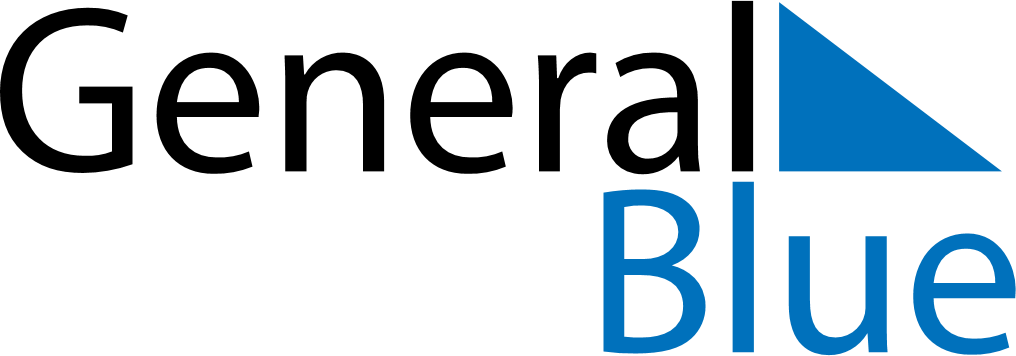 April 2018April 2018April 2018CuracaoCuracaoSUNMONTUEWEDTHUFRISAT1234567Easter SundayEaster Monday8910111213141516171819202122232425262728Kings Day2930